Terugslagventielen van GEMÜ voor hoge en lage temperaturenAfsluiterspecialist GEMÜ breidt zijn productassortiment uit met terugslagventiel GEMÜ R90 en terugslagventiel met dubbele vleugel GEMÜ R91. De terugslagventielen zijn bestand tegen mediumtemperaturen van -200 tot 400 °C, waardoor ze uitermate geschikt zijn voor gebruik bij zeer hoge of zeer lage temperaturen. Beide terugslagventielen zijn ontworpen voor gebruik in industriële toepassingen, met name in de chemische techniek, de waterzuivering, de machinebouw en de energie- en milieutechniek. Ze kunnen gebruikt worden voor vloeistoffen, gassen en stoom. De GEMÜ R90Behalve als terugslagklep (hoofdfunctie) kan de GEMÜ R90 gebruikt worden als zwaartekracht-circulatieventiel in koel- en verwarmingscircuits. Voor pompsystemen kan hij toegepast worden als kortsluitventiel of als vacuümbreker ter bescherming van reservoirs en pijpleidingen. Een speciale schotelgeleider voorkomt kantelen van de ventielschotel. De GEMÜ R90 is verkrijgbaar in de nominale breedten DN 15 tot 300 als tussenflensoplossing conform de normen ANSI, ASME en EN. Bovendien zijn er voor de GEMÜ R90 ATEX-, FDA- en KTW-conforme uitvoeringen leverbaar.De GEMÜ R91Het terugslagventiel met dubbele vleugel GEMÜ R91 beschikt over twee halfcirkelvormige vleugels. Hij kenmerkt zich door een geringe stromingsweerstand. Dit ventiel kan gebruikt worden als terugslagklep in pijpleidingsystemen en als kortsluitventiel voor pompsystemen. De terugslagklep GEMÜ R91 heeft bovendien als voordeel dat de uitvoering met dubbele vleugel en veer een gereguleerde openingsdruk van de vleugels garandeert. De GEMÜ R91 beschikt bovendien over een WRAS-goedkeuring voor gebruik tot +60 °C en is verkrijgbaar in de nominale breedten DN 50 tot 600 als tussenflensoplossing conform de normen ANSI, ASME en EN.Beide terugslagventielen hebben een genormeerde constructielengte in overeenstemming met DIN EN 558-1, serie 49 of DIN EN 558-1, serie 16. Naargelang de klantbehoefte kan er uit verschillende materialen gekozen worden.Dankzij de zachte afdichting realiseren de nieuwe terugslagventielen leksnelheid A conform EN 12266-1/P12. 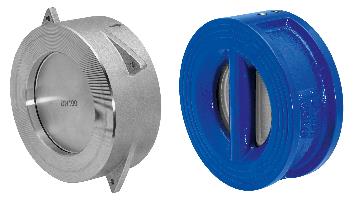 GEMÜ-terugslagventielen GEMÜ R90 en GEMÜ R91Achtergrondinformatie

De GEMÜ Groep ontwikkelt en produceert afsluiter-, meet- en regelsystemen voor vloeistoffen, stoom en gassen. Met oplossingen voor steriele processen is de onderneming wereldmarktleider. De wereldwijd opererende, onafhankelijke familieonderneming werd in 1964 opgericht en wordt sinds 2011 in tweede generatie door Gert Müller als directeur-aandeelhouder gezamenlijk met zijn neef Stephan Müller geleid. De ondernemingsgroep behaalde in 2019 een omzet van meer dan 330 miljoen euro en heeft momenteel wereldwijd meer dan 1.900 medewerkers in dienst, van wie circa 1.100 in Duitsland. De productie vindt op zes locaties plaats: in Duitsland, Zwitserland, Frankrijk, China, Brazilië, en de VS. De wereldwijde verkoop vindt via 27 dochterondernemingen plaats en wordt vanuit Duitsland gecoördineerd. GEMÜ beschikt over een uitgebreid netwerk van dealers in meer dan 50 landen en is op elk continent actief.
Meer informatie vindt u op www.gemu-group.com.